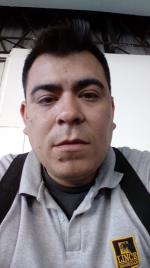 OBJETIVO PROFESIONAL [ Escribir Objetivo profesional ]EXPERIENCIAProveedora Ecuatoriana S.A PROESA 5/2016-6/2021 (Logística - Distribución) Asistente ASISTENTE ADMINISTRATIVO Manejo de inventarios Controlar descarga, almacenaje y despacho de producto.Soporte (administrativo) en sistema SAP, ISMSSoporte como montacarguista (LICENCIA TIPO G)FORMACIÓNFORMACIÓN COMPLEMENTARIAHABILIDADES/CAPACIDADESIDIOMASINFORMÁTICAINFORMACIÓN ADICIONALhttp://romerojeff20.MiCVweb.comHabilidad 1Habilidad 2Habilidad 3Habilidad 4Habilidad 5Habilidad 6